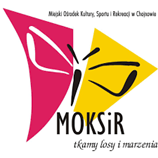 OŚWIADCZENIEOświadczam, że moje dziecko………………………………………….. będzie wracało z zajęć samodzielnie.Chojnów, dnia ……………………………Czytelny podpis: rodziców …………………………………………… opiekunów prawnych ……………………………………….lub	                                                     UPOWAŻNIENIEDo odbioru zajęć organizowanych przez MOKSiR w Chojnowie mojego dziecka/ dzieci ……………………………………………………………………………………………………………...			(imię/imiona i nazwisko)  oraz informowania o sytuacjach kryzysowych z nim/nimi związanych. Upoważniam następujące osoby:………………………………………………………………………………………………...............................................Imię i nazwisko 			nr dowodu osobistego 			nr. telefonu ………………………………………………………………………………………………………………………………..………….Imię i nazwisko 			nr dowodu osobistego 			nr. telefonu ………………………………………………………………………………………………...............................................Imię i nazwisko 			nr dowodu osobistego 			nr. telefonu -obowiązuje bezwzględny zakaz upoważniania dzieci poniżej 13 roku życiaBierzemy na siebie pełną odpowiedzialność za bezpieczeństwo odebranego dziecka przez wskazaną powyżej upoważnioną przez nas osobę. Chojnów, dnia ……………………………Czytelny podpis: rodziców (rodzica) ……………………………………… lub opiekunów prawnych (opiekuna) …………………………………………………………………..